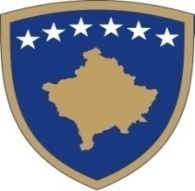 Republika e KosovësRepublika Kosova - Republic of KosovoQeveria - Vlada – GovernmentMinistria e Infrastruktures- Ministarstvo za Infrastrukturu - Ministry of InfrastructureBazuar në nenin 12, paragrafi 4 të Ligjit Nr. 03/ L -149 për Shërbimin Civil të Republikës së Kosovës, dhe në Ligjin Nr. 04/L-077, Për Marrëdhëniet e Detyrimeve,me qëllim të ofrimit të shërbimeve të veçanta, bën:Shpallje të Konkursit PublikMarrëveshje për Shërbime  të VeçantaDetyrat dhe përgjegjësitë Të hartoj projektet për rrugët Nacionale dhe Rajonale (pjesa e lëmis së ndërtimit)Hartimi projekteve bëhet konformë ligjeve në fuqi dhe standareve për projektim të rrugëve dhe urave (pjesa e lëmis së ndërtimit).Kualifikimet për këtë vend pune:Diplomë universitare në inxhinieri, dega e ndërtimtarisë, së paku inxhinier i diplomuar në drejtimin konstruktiv ose inxhinier i infrastructures rrugore.Minimum 10 vite përvojë punë pas diplomimit. Të ketë dëshmi se ka hartuar/menaxhuar së paku 20 projekte nga lëmia e kërkuar (hartimi i projekteve për: rikonstruktimi, ose ndërtimi i rrugëve, urave dhe objekteve tjera përcjellëse për rrugët ). Të kete njohuri rreth programeve për hartimin e projekteve të rrugëve dhe urave (pllate, tower, sap, etabs, rrobotmillenium, midas gen apo edhe programe tjera të natyres së njëjt).Të kete gadishmëri për të vepruar në mënyr të pavarur ose me shume pak mbikqyrje.Referencat për punët e mëparshme në lëmin e hartimit të projekteve dhe mbikqyrjes së tyre (preferohet e hartimit të projekteve) të lëshuara nga punëdhënësit nga lëmia e fushës së tijë profesionale.Detyrat dhe përgjegjësitëTë bëjë dizajnimin teknike të testeve për testimin e kandidatëve për patenë shofer, dokumentacionit për autoshkolla, doracakëve etj Të bëjë përgatitjen teknike printimin e testeve për testimin e kandidatëve për patenë shofer Kualifikimet për këtë vend pune:Diplomë universitare në inxhinieri (informatikë) Njohjen e e paketit Micrososft Office, Corel Draw, Photo Shop, Adobe Profesional, si dhe programe të tjera të cilat shërbejnë për dizajnim.Të kete gadishmëri për të vepruar në mënyr të pavarur ose me shume pak mbikqyrje.Referencat për punët e mëparshme në lëmin e kërkuarDetyrat dhe përgjegjësitëKujdeset për vendosjen dhe ruajtjen e shënimeve.Kujdeset për kompletimin dhe evidentimin e lëndëve  sipas kërkesave nga njësitë.Bënë mbledhjen e rezultateve dhe e përcjell për analizën të mëtejme tek udhëheqësi.Kryen punë të tjera administrative sipas nevojës së divizionit.Kualifikimet për këtë vend pune:Diplomë universitare, në administrim publik. Të ketë njohuri në përdorimin e Micrososft Office. Të kete njohuri rreth organizimit të punëve.Të kete gadishmëri për të vepruar në mënyr të pavarur ose me shume pak mbikqyrje.Referencat për punët e mëparshme në lëmin e  hartimit të projekteve dhe mbikqyrjes së tyre (preferohet e hartimit të projekteve)  të lëshuara nga punëdhënësit nga lëmia e fushës së tijë profesionaleKushtet e pjesëmarrjes në konkurs:Të drejtë aplikimi kanë të gjithë Qytetarët e Republikës së Kosovës të moshës madhore të cilët kanë zotësi të plotë për të vepruar,  janë në posedim të drejtave civile dhe politike, kanë përgatitjen e nevojshme arsimore dhe aftësinë profesionale për kryerjen e detyrave dhe të cilët kanë aftësitë fizike që kërkohen për pozitën përkatëse.Aktet ligjore dhe nënligjore që e rregullojnë rekrutimin: Përzgjedhja bëhet në pajtim me nenin 12 paragrafi 4 të Ligjit Nr. 03/L-149 të Shërbimit Civil të Republikës së Kosovës, Ligjin Nr. 04/L-077, Për Marrëdhëniet e Detyrimeve. Në këtë konkurs zbatohet një procedurë e thjeshtësuar e rekrutimit.Procedurat e konkurrimit: Procedura e konkurrimit është e hapur për kandidatët e jashtëm. Paraqitja e kërkesave:Marrja dhe dorëzimi i aplikacioneve: Ministria e Infrastruktures/Divizioni për Burime Njerëzore, zyra nr. A204 kati II, ndërtesa e ish Germise, ”Sheshi Nëna Terezë”, Prishtinë, ose mund të shkarkohen në ueb-faqen www.mi-ks.netPër informata më të hollësishme mund ta kontaktoni  Divizionin e Burimeve Njerëzore. Tel. 038 200 28 549, prej orës 8:00 – 16:00. Konkursi mbetet i hapur 8 ditë kalendarike, nga dita e publikimit, që nga data: 24. 03. 2017 deri më 31. 03. 2017, që konsiderohet dita e fundit e mbylljes së konkursit.Aplikacionet e dërguara me postë, të cilat mbajnë vulën postare mbi dërgesën e bërë ditën e fundit të afatit për aplikim, do të konsiderohen të vlefshme dhe do të merren në shqyrtim nëse arrijnë brenda 2 ditësh; aplikacionet që arrijnë pas këtij afati dhe aplikacionet e mangëta refuzohen. Aplikacionit i bashkëngjiten kopjet e dokumentacionit për kualifikimin, përvojën dhe dokumentacionet e tjera të nevojshme që kërkon vendi i punës, për të cilin konkurrohet. Aplikacionet e dorëzuara nuk kthehen! Kandidatët e përzgjedhur në listën e ngushtë do të ftohen në intervistë nëpërmjet telefonit. Ministria e Infrastruktures, mirëpret aplikacionet nga të gjithë personat e gjinisë mashkullore dhe femërore, nga të gjitha komunitetet.Emri i Institucionit:Ministria e InfrastrukturesNjësia Organizative:Departamenti i infrastruktures RrugoreTitulli i punës:Këshilltar për projekte kapitale në Infrastrukturën rrugore Numri i referencës:03/2017/MI/DIRR/MSHVNiveli i pagës:553.74 BKKRaporton te:Drejtori i departamentit për infrastrukturë rrugoreLloji i kontratës:Marrëveshje për Shërbime të Veçanta – (MSHV)Kohëzgjatja e kontratës:Gjashte  (6) muaj Orari i punës:I plotëNumri i ekzekutuesve:1 (një)Vendi:PrishtinëEmri i Institucionit:Ministria e InfrastrukturesNjësia Organizative:Departamenti i shërbimeve Titulli i punës:Zyrtar për dizajnimNumri i referencës:03/2017/MI/DFSHP/MSHVNiveli i pagës:437.55 BKKRaporton te:Udheheqësi i divizionit për zhvillimin dhe përgatitjen e testeve për patentë shoferLloji i kontratës:Marrëveshje për Shërbime  të Veçanta – (MSHV)Kohëzgjatja e kontratës:gjashte (6) muaj  Orari i punës:I plotëNumri i ekzekutuesve:1 (një)Vendi:PrishtinëEmri i Institucionit:Ministria e InfrastrukturesNjësia Organizative:Departamenti i Financave dhe Shërbimeve të PergjithshmeTitulli i punës:Zyrtar/e përkrahës / e  në punë administrativeNumri i referencës:03/2017/MI/DFSHP/MSHVNiveli i pagës:437.55 BKKRaporton te:Udheheqësi i divizionit për zhvillimin dhe përgatitjen e testeve për patentë shoferLloji i kontratës:Marrëveshje për Shërbime  të Veçanta – (MSHV)Kohëzgjatja e kontratës:gjashte (6) muaj Orari i punës:I plotëNumri i ekzekutuesve:1 (një)Vendi:Prishtinë